Правила поведения при аварии на коммунальных системахАварии на коммунальных системах жизнеобеспечения населения – электроэнергетических, канализационных системах, водопроводных и тепловых сетях редко сопровождаются гибелью людей, однако они создают существенные трудности жизнедеятельности, особенно в холодное время года.

Аварии на электроэнергетических системах могут привести к долговременным перерывам электроснабжения потребителей, обширных территорий, нарушению графиков движения общественного электротранспорта, поражению людей электрическим током.

Аварии на канализационных системах способствуют массовому выбросу загрязняющих веществ и ухудшению санитарно-эпидемиологической обстановки.

Аварии в системах водоснабжения нарушают обеспечение населения водой или делают воду непригодной для питья.

Аварии на тепловых сетях в зимнее время года приводят к невозможности проживания населения в не отапливаемых помещениях и его вынужденной эвакуации.
КАК ПОДГОТОВИТЬСЯ К АВАРИЯМ НА КОММУНАЛЬНЫХ СИСТЕМАХ
Аварии на коммунальных системах, как правило, ликвидируются в кратчайшие сроки, однако не исключено длительное нарушение подачи воды, электричества, отопления помещений. Для уменьшения последствий таких ситуаций создайте у себя в доме неприкосновенный запас спичек, хозяйственных свечей, сухого спирта, керосина (при наличии при наличии керосиновой лампы или примуса), элементов питания для электрических фонарей и радиоприемника.
КАК ДЕЙСТВОВАТЬ ПРИ АВАРИЯХ НА КОММУНАЛЬНЫХ СИСТЕМАХ
  Сообщите об аварии диспетчеру жилищно-коммунального хозяйства.   При скачках напряжения в электрической сети квартиры или его отключении немедленно обесточьте все электробытовые приборы, выдерните вилки из розеток, чтобы во время Вашего отсутствия при внезапном включении электричества не произошел пожар. Для приготовления пищи в помещении используйте только устройства заводского изготовления: примус, керогаз, керосинку, «Шмель» и др. При их отсутствии воспользуйтесь разведенным на улице костром. Используя для освещения квартиры хозяйственные свечи и сухой спирт, соблюдайте предельную осторожность.

При нахождении на улице не приближайтесь ближе 5-8 метров к оборванным или провисшим проводам и не касайтесь их. Организуйте охрану места повреждения, предупредите окружающих об опасности и немедленно сообщите в территориальное Управление по делам ГОЧС. Если провод, оборвавшись, упал вблизи от Вас – выходите из зоны поражения током мелкими шажками или прыжками (держа ступни ног вместе), чтобы избежать поражения шаговым напряжением.

При исчезновении в водопроводной системе воды закройте все открытые до этого краны. Для приготовления пищи используйте имеющуюся в продаже питьевую воду, воздержитесь от употребления воды из родников и других открытых водоемов до получения заключения о ее безопасности. Помните, что кипячение воды разрушает большинство вредных биологических примесей. Для очистки воды используйте бытовые фильтры, отстаивайте ее в течение суток в открытой емкости, положив на дно серебряную ложку или монету. Эффективен и способ очистки воды «вымораживанием». Для «вымораживания» поставьте емкость с водой в морозильную камеру холодильника. При начале замерзания снимите верхнюю корочку льда, после замерзания воды наполовину – слейте остатки жидкости, а воду, образовавшуюся при таянии полученного льда, используйте в пищу.

В случае отключения центрального парового отопления, для обогрева помещения используйте электрообогреватели не самодельного, а только заводского изготовления. В противном случае высока вероятность пожара или выхода из строя системы электроснабжения. Помните, что отопление квартиры с помощью газовой или электрической плиты может привести к трагедии. Для сохранения в помещении тепла заделайте щели в окнах и балконных дверях, завесьте их одеялами или коврами. Разместите всех членов семьи в одной комнате, временно закрыв остальные. Оденьтесь теплее и примите профилактические лекарственные препараты от ОРЗ и гриппа.БУДЬТЕ ПРЕДЕЛЬНО ВНИМАТЕЛЬНЫ!1. В день проведения испытаний рекомендуется исключить из маршрутов следования улицы, перечисленные в списке.2. Помните, что парение – это первый признак опасности. Не приближайтесь к его источнику, а развернитесь и двигайтесь в обратном направлении.3. Не подходите к местам парения и вытекания из-под земли горячей воды ближе, чем на 20 метров.4. Увидев парение, выход горячей воды на поверхность, постарайтесь немедленно уйти от этого места. Сообщите о повреждении коммуникаций по телефонам 004 или 01 (с мобильного 112) с точным указанием места и адреса вытекания.5. Не приближайтесь к затопленным участкам проезжей части на автомашинах и не пытайтесь проехать по ним – в пару под слоем воды промоин не увидеть!6. Если место дефекта огорожено – не заходите за ограждения, предупреждающие знаки, линию оцепления.7. Предупредитеоб опасности других – в особенности детей.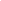 8. Не пытайтесь обойти или объехать разлив по краю, тротуару, газону.9. Если разлив застал вас в транспорте – не покидайте его до прибытия спасателей, даже если водитель открыл двери.10. Помните, что разлив воды по поверхности может распространяться далеко от непосредственного места дефекта. Кроме того, на близлежащей территории в любую минуту могут образоваться промоины.11. Будьте внимательны, т.к. аварии на теплотрассах большого диаметра могут сопровождаться выбросом грунта и асфальта;12. Асфальт – это тонкая корка, которая при наличии дефекта на трубопроводе тепловой сети может быть подмыта и держаться только под давлением воды, вытекающей из трубопровода. Вступив на него, Вы рискуете провалиться в кипяток.13. Не ходите вдоль дорог по обочине, особенно в районе колодцев ливневой канализации (отмеченных на поребрике краской желтого цвета), т.к. при сливе горячей вод с проезжей части возможен размыв грунта в районе колодцы и ослабление поребрика. Наступив на это место, Вы рискуете провалиться в кипяток.14. При разливе горячей воды на поверхности, особенно в зимнее время, выделяется много пара, видимость при отсутствии ветра снижается практически до «0». Поэтому ни в коем случае не пытайтесь зайти в облако пара, чтобы перейти дорогу. Лучше потерять 10 минут, обходя место вытекания, чем потом долго лечить ожоги.ПРАВИЛА БЕЗОПАСНОСТИ
при повреждениях трубопроводов тепловых сетей,
сопровождающихся разливом горячей водыБУДЬТЕ ПРЕДЕЛЬНО ВНИМАТЕЛЬНЫ!1. В день проведения испытаний рекомендуется исключить из маршрутов следования улицы, перечисленные в списке.2. Помните, что парение – это первый признак опасности. Не приближайтесь к его источнику, а развернитесь и двигайтесь в обратном направлении.3. Не подходите к местам парения и вытекания из-под земли горячей воды ближе, чем на 20 метров.4. Увидев парение, выход горячей воды на поверхность, постарайтесь немедленно уйти от этого места. Сообщите о повреждении коммуникаций по телефонам экстренных служб  или 01 (с мобильного 112) с точным указанием места и адреса вытекания.5. Не приближайтесь к затопленным участкам проезжей части на автомашинах и не пытайтесь проехать по ним – в пару под слоем воды промоин не увидеть!6. Если место дефекта огорожено – не заходите за ограждения, предупреждающие знаки, линию оцепления.7. Предупредите об опасности других – в особенности детей.8. Не пытайтесь обойти или объехать разлив по краю, тротуару, газону.9. Если разлив застал вас в транспорте – не покидайте его до прибытия спасателей, даже если водитель открыл двери.10. Помните, что разлив воды по поверхности может распространяться далеко от непосредственного места дефекта. Кроме того, на близлежащей территории в любую минуту могут образоваться промоины.11. Будьте внимательны, т.к. аварии на теплотрассах большого диаметра могут сопровождаться выбросом грунта и асфальта.12. Асфальт – это тонкая корка, которая при наличии дефекта на трубопроводе тепловой сети может быть подмыта и держаться только под давлением воды, вытекающей из трубопровода. Вступив на него, Вы рискуете провалиться в кипяток.13. Не ходите вдоль дорог по обочине, особенно в районе колодцев ливневой канализации (отмеченных на поребрике краской желтого цвета), т.к. при сливе горячей вод с проезжей части возможен размыв грунта в районе колодцы и ослабление поребрика. Наступив на это место, Вы рискуете провалиться в кипяток.14. При разливе горячей воды на поверхности, особенно в зимнее время, выделяется много пара, видимость при отсутствии ветра снижается практически до «0». Поэтому ни в коем случае не пытайтесь зайти в облако пара, чтобы перейти дорогу. Лучше потерять 10 минут, обходя место вытекания, чем потом долго лечить ожоги.Отдел по мобилизационной подготовке, ГО ЧС